GradonačelnikMarko Vešligaj, dipl.oec.IZVJEĆE O RADU GRADONAČELNIKA ZA RAZDOBLJE OD 01. SRPNJA DO 31. PROSINCA 2016. GODINE1.  UVOD	52. JAVNOST RADA GRADONAČELNIKA	122.1. Informiranje javnosti	122.2. Prijem građana	132.3. Protokolarne i društvene aktivnosti	132.4. Obilježavanje državnih praznika i blagdana	142.5.  Događanja i kulturne manifestacije	152.6. Mjesna samouprava	172.6.1. Rad s mjesnom samoupravom,  terenski obilasci, obilasci gradilišta	172.6.2. Sastanci sa mjesnim odborima	173. Rad upravnih tijela Grada Pregrade	184. Upravni odjel za financije i gospodarstvo	194.1. PRORAČUN I FINANCIJE	194.1.1.  II. Izmjene i dopune Proračuna Grada Pregrade za 2016. godinu	194.1.2.  Proračun za 2017. godinu	204.1.3.  Javna tribina	204.1.4. Proračun u malom	204.2. Projekti	214.2.1. Asfaltiranje nerazvrstanih cesta	214.2.2. Javna rasvjeta: “Rekonstrukcija javne rasvjete sa ciljem povećanja energetske učinkovitosti i smanjenja svjetlosnog zagađenja“	214.2.3. Razvoj širokopojasne infrastrukture	214.3. Infrastruktura	224.3.1. Asfaltiranje ceste u Gorjakovu G13-G12-Odvojak-Glogovec	224.3.2. Asfaltiranje nerazvrstane ceste- nastavak  ulice A. Thierrya	224.3.3. Sanacija klizišta Svetojurski Vrhi	224.3.4. Sanacija klizišta Vrhi Vinagorski-Kotari	224.3.5. Izgradnja nogostupa u Ulici grofova Ratkaja	234.3.6. Proširenje mosta i postavljanje ograde na nerazvrstanoj cesti S-16 L22007-Odvojak-Koružnjak-Cesarci	234.3.7. Radovi u ul. Franje Cvjetka	234.3.8. Uređenje parkirališta kod mrtvačnice u Kostelu	234.3.9. Igralište za odbojku na pijesku	244.4. Provođenje obvezne sustavne deratizacije	244.5. Oglasne ploče	245. Upravni odjel za opće poslove i društvene djelatnosti	245.1. OPĆI POSLOVI	245.1.1.  Upravni postupci	245.1.2. Prijem u službu:	255.2. Imovinsko- pravni postupci	255.2.1. Imovinsko-pravni poslovi	255.3.  SOCIJALNA SKRB	265.3.1. Jednokratne naknade	265.3.2. Troškovi stanovanja	265.3.3. Naknada za novorođeno dijete	265.3.4. Sveti Nikola	265.3.5. Božićni poklon paketi socijalno ugroženim obiteljima i samcima	265.3.6. Božićnice umirovljenicima	275.3.7. Naknada za troškove prijevoza	275.3.8. Učeničke stipendije, studentske stipendije i financijske potpore studentima	275.3.9. Sufinanciranje prijevoza učenika srednjih škola s područja grada Pregrade	275.3.10. RZD- rad za opće dobro	275.4. DRUŠTVENE DJELATNOSTI	285.4.1. Održavanje službene Web stranice Grada Pregrade	285.4.2. Odnosi s javnošću	285.5. Projekti	285.5.1. Otkup spomeničke građe Ljekarničke zbirke Thierry	286. TRGOVAČKA DRUŠTVA U VLASNIŠTVU GRADA PREGRADE	296.1. VIOP d.o.o.	296.1.1.  Sustav odvodnje	296.1.2. Izgradnja vodospremnika na Vinagori	296.1.3. Sanacija gubitaka u vodoopskrbnom sustavu grada Pregrade	306.1.4. PROJEKTIRANJE TROMEĐE	307. NISKOGRADNJA d.o.o.	307.1. Održavanje nerazvrstanih cesta	308. ZAKLJUČAK	33R E P U B L I K A    H R V A T S K AKRAPINSKO ZAGORSKA ŽUPANIJA              GRAD PREGRADA              GRADONAČELNIKKLASA: 022-05/17-01/04URBROJ: 2214/01-02-17-2Pregrada, 27.01.2017. godine	Na temelju članka 35. b. Zakona o lokalnoj i područnoj (regionalnoj) samoupravi („Narodne novine“ br. 33/01, 60/01 - vjerodostojno tumačenje, 129/05, 109/07, 125/08, 36/09, 150/11, 144/12 i 19/13 – pročišćeni tekst, 137/15) i članka 54. Statuta Grada Pregrade (“Službeni glasnik Krapinsko – zagorske županije” br. 06/13 i 17/13), Gradonačelnik Grada Pregrade podnosi Gradskom vijeću Grada PregradeIZVJEŠĆE O RADU GRADONAČELNIKA ZA RAZDOBLJE OD01. SRPNJA  DO 31. PROSINCA 2016. GODINE1.  UVODSukladno zakonskim i statutarnim obvezama, Gradonačelnik dva puta godišnje podnosi Gradskom vijeću izvješće o svom radu (u daljnjem tekstu: Izvješće). Izvješće se podnosi u uobičajenoj formi, budući da niti propisom niti određenim smjernicama nije određena forma izvješća.	U nastavku nastojat ćemo sveobuhvatno u prihvatljivom obimu iskazati najvažnije aktivnosti i rezultate rada gradonačelnika Marka Vešligaja, njegova zamjenika, gosp. Ivana Škrinjara, te Upravnih odjela Grada Pregrade.	Odredbama Zakona o lokalnoj i područnoj (regionalnoj) samoupravi (Narodne novine br. 33/01, 60/01, 129/05, 109/07, 125/08, 36/09, 36/09, 150/11, 144/12, 19/13, 137/15) određeno je da neposredno izabrani gradonačelnik predstavlja izvršno tijelo jedinice lokalne samouprave, zastupa jedinicu lokalne samouprave,  te je stoga on potpisnik svih ugovora koje Grad zaključuje s pravnim i fizičkim osobama. Statutom Grada Pregrade (“Službeni glasnik Krapinsko – zagorske županije” br. 06/13 i 17/13), temeljnim aktom Grada Pregrade kao jedinice lokalne samouprave utvrđene su ovlasti i nadležnosti Gradonačelnika.U predmetnom izvještajnom razdoblju održane su četiri sjednice (dvadeseta, dvadeset i prva, dvadeset i druga te dvadeset i treća sjednica u ovom sazivu) Gradskog vijeća Grada Pregrade, a u okviru nadležnosti propisane Statutom Grada Pregrade u ovom razdoblju Gradonačelnik je utvrdio slijedeće prijedloge koje je proslijedio Gradskom vijeću na raspravu i donošenje, a Gradsko vijeće ih je u izvještajnom razdoblju donijelo u obliku kako slijedi:Dvadeseta sjednica Gradskog vijeća Grada Pregrade (13.07.2016. godine)Odluka o proglašenju nerazvrstane ceste G13-G12-Glogovec Javnim dobrom.Odluka o proglašenju nerazvrstane ceste St7-St6-Benci-Vinagorski Vrhi -S13 Javnim dobrom.Odluka o suglasnosti na Odluku o prijedlogu plana upisa u odgojnu-obrazovnu 2016./2017.godinu Upravnog vijeća Dječjeg vrtića „Naša radost“.Odluka o suglasnosti za zapošljavanje jednog odgojitelja u Dječji vrtić "Naša radost" Pregrada te suglasnost da se proračunom Grada Pregrade osiguraju financijska sredstva za ostvarenje istog.Odluka za izdavanje zadužnice na iznos odobrenog kredita 2.500.000,00 kuna, uvećanog za pripadajuću redovnu kamatu od 3 % godišnje.Odluka o izmjenama i dopunama Odluke o kreditnom zaduženju Grada Pregrade.Odluka o prodaji nekretnine u vlasništvu Grada Pregrade Transportu Javorić d.o.o.Odluka o prodaji nekretnine u vlasništvu Grada Pregrade "OBRTNIŠTVU KRIVEC".Odluka o potpunom oslobađanju plaćanja komunalnog doprinosa OKIROTO d.o.o. za građenje građevine gospodarske namjene, poslovne djelatnosti, natkriveno skladište čeličnih kalupa i alata.Odluka o potpunom oslobađanju plaćanja komunalnog doprinosa OKIROTO d.o.o. za građenje građevine gospodarske namjene pretežito proizvodno industrijske djelatnosti.Odluka o prijenosu prava vlasništva nekretnine Područne škole Stipernica u vlasništvu Grada Pregrade na Osnovnu školu Janka Leskovara.Zaključak o usvajanju Financijskog izvješća Dječjeg vrtića "Naša radost" za 2015. godinu.Zaključak o usvajanju Izvješća o radu i Financijskog izvješća Nogometnog kluba Pregrada za 2015. godinu.Zaključak o usvajanju Izvješća o radu i Financijskog izvješća Ženskog nogometnog kluba "Pregrada" za 2015. godinu.Dvadeset i prva sjednica Gradskog vijeća Grada Pregrade (14.09.2016. godine)Odluka o raspolaganju, upravljanju i stjecanju nekretnina u vlasništvu Grada Pregrade.Odluka o zakupu i kupoprodaji poslovnog prostora,Odluka o dodjeli stipendija učenicima srednjih škola, dodjeli financijskih potpora i top stipendije studentima s područja Grada Pregrade,Odluka o izmjenama i dopunama Odluke o osnivanju Dječjeg gradskog vijeća Grada Pregrade.Statut Dječjeg gradskog vijeća Grada Pregrade,Odluku o prestanku važenja Odluka o osnivanju Stožera za zaštitu i spašavanje Grada Pregrade,Odluka o otkupu eksponata Ljekarničke zbirke Thierry u vlasništvu gospodina Milana Cesarca,Odluka o davanju koncesije za obavljanje javne usluge prikupljanja komunalnog otpada na području Grada Pregrade,Odluka o davanju suglasnosti za rekonstrukciju građevine javne i društvene namjene, kulturna ustanova- Kulturni centar,Odluka za davanje suglasnosti za rekonstrukciju građevine infrastrukturne namjene, prometnog sustava cestovnog prometa-nerazvrstane ceste C1-Petrovina-Menjački,Odluka o ukidanju svojstva javnog dobra u općoj uporabi na dijelu nekretnine PUT POLJSKI U DUGIM FALATIMA,Zaključak o prihvaćanju Izvješća o radu Gradonačelnika Grada Pregrade za razdoblje od 01. siječnja do 30. lipnja 2016. godine,Zaključak o prihvaćanju Izvješća o provedbi Strateškog plana gospodarskog razvoja Grada Pregrade za 2015. godinu,Zaključak o usvajanju Izvješća o izvršenju Proračuna Grada Pregrade za razdoblje 01. siječnja do 30. lipnja 2016. godine.Dvadeset i druga sjednica Gradskog vijeća Grada Pregrade (07.11.2016. godine)Odluka o davanju suglasnosti Niskogradnji d.o.o. za nabavku opreme,Odluka o davanju suglasnosti za rekonstrukciju građevine infrastrukturne namjene, prometnog sustava cestovnog prometa-nerazvrstane ceste C1-Petrovina-Menjački.Dvadeset i treća sjednica Gradskog vijeća Grada Pregrade (14.12.2016. godine)Zaključak o usvajanju Godišnjeg plana i programa rada Glazbene škole Pregrada za školsku godinu 2016/2017. te Izvješća o realizaciji godišnjeg plana i programa rada za školsku godinu 2015/2016.,Zaključak o usvajanju Godišnjeg plana i programa rada Dječjeg vrtića "Naša radost" Pregrada za odgojno-obrazovnu godinu 2016/2017.,Zaključak o usvajanju Godišnjeg izvješća o radu DV "Naša radost" Pregrada za odgojno-obrazovnu godinu 2015/2016.,Zaključak o usvajanju Izvješća o radu i Financijskog izvješća za 2015. godinu Muzeja grada Pregrade,Zaključak o odobrenju Plana i programa rada Savjeta mladih Grada Pregrade za 2017. godinu i Financijskog plana Savjeta mladih Grada Pregrade za 2017. godinu,Zaključak o odobrenju Programa rada Dječjeg gradskog vijeća Grada Pregrade za razdoblje 2016-2018.godine,Zaključak o usvajanju II. Izmjena i dopuna Proračuna Grada Pregrade za 2016. godinu i II. Izmjena Plana razvojnih programa,Zaključak o usvajanju Proračuna Grada Pregrade za 2017. godinu,Zaključak- za suca porotnika pri Općinskom sudu u Zlataru predlaže se Andrea Cobović,Odluka o davanju prethodne suglasnosti na izmjene članka 9. Pravilnika o unutarnjem ustrojstvu i načinu rada Dječjeg vrtića "Naša radost" Pregrada,Odluka o davanju suglasnosti za zapošljavanje u Dječjem vrtiću "Naša radost" Pregrada,Odluka o dodjeli nekretnina u vlasništvu Grada Pregrade na korištenje organizacijama civilnog društva,Odluka o odobravanju sklapanja sporazuma o međusobnoj suradnji/Sporazuma o medsebojnem sodelovanju između Subregije Obsotelje i Kozjansko i Krapinsko-zagorske županije,Odluka o izmjeni i dopuni Odluke o o prirezu porezu na dohodak,Odluka o raspoređivanju sredstava Proračuna Grada Pregrade namijenjenih financiranju političkih stranaka Gradskog vijeća Grada Pregrade u 2017. godini,Odluka o izvršavanju proračuna Grada Pregrade za 2017. godinu,Program potpore poljoprivredi na području Grada Pregrade za 2017. godinu,Izmjene i dopuna Programa gradnje objekata i uređaja komunalne infrastrukture za 2016. godinu,Program gradnje objekata i uređaja komunalne infrastrukture za 2017. godinu,Izmjene i dopune Programa održavanja komunalne infrastrukture za 2016. godinu,Program održavanja komunalne infrastrukture za 2017. godinu,Izmjene i dopune Programa javnih potreba u sportu za 2016. godinu,Program javnih potreba u sportu za 2017. godinu,Izmjene i dopune Programa javnih potreba u kulturi i tehničkoj kulturi za 2016. godinu,Program javnih potreba u kulturi i tehničkoj kulturi za 2017. godinu.AKTIVNOSTI GRADONAČELNIKA KAO NOSITELJA IZVRŠNE VLASTIU obavljaju izvršne vlasti Gradonačelnik:priprema prijedloge općih akata,izvršava i osigurava izvršavanje općih akata Gradskog vijeća,utvrđuje prijedlog proračuna Grada i izvršenje proračuna,upravlja nekretninama, pokretninama i imovinskim pravima u vlasništvu Grada u skladu sa zakonom, Statutom Grada Pregrade i općim aktom Gradskog vijeća,odlučuje o stjecanju i otuđenju pokretnina i nekretnina Grada i raspolaganju ostalom imovinom Grada pojedinačne vrijednosti do najviše 70.000,00 kuna, ako je stjecanje i otuđivanje planirano u proračunu i provedeno u skladu sa zakonskim propisima,upravlja prihodima i rashodima Grada,upravlja raspoloživim novčanim sredstvima na računu proračuna Grada,odlučuje o davanju suglasnosti za zaduživanje pravnim osobama u većinskom izravnom ili neizravnom vlasništvu Grada i o davanju suglasnosti za zaduživanje ustanova kojih je osnivač Grad,na prijedlog pročelnika donosi pravilnik o unutarnjem redu za upravne odjele Grada,imenuje i razrješava pročelnike upravnih odjela,imenuje i razrješava unutarnjeg revizora,imenuje i razrješava predstavnike Grada u tijelima javnih ustanova i ustanova kojih je osnivač Grad, trgovačkih društava u kojima Grad ima udjele ili dionice i drugih pravnih osoba kojih je Grad osnivač, ako posebnim zakonom nije drugačije određeno,na prijedlog pročelnika utvrđuje plan prijma u službu u upravna tijela Grada,predlaže izradu prostornog plana kao i njegove izmjene i dopune na temelju obrazloženih i argumentiranih prijedloga fizičkih i pravnih osoba,usmjerava djelovanje upravnih odjela i službi Grada u obavljanju poslova iz samoupravnog djelokruga Grada, odnosno poslova državne uprave, ako su preneseni Gradu,nadzire rad upravnih odjela i službi u samoupravnom djelokrugu i poslovima državne uprave,imenuje i razrješava radna tijela (povjerenstva, odbore, komisije) u okviru svojih poslova i ovlasti,daje mišljenje o prijedlozima koje podnose drugi ovlašteni predlagatelji,obavlja nadzor nad zakonitošću rada tijela mjesnih odbora,obavlja i druge poslove predviđene Statutom Grada Pregrade i drugim propisima.AKTI GRADONAČELNIKA:16.08.2016. - Zaključak: (Klasa: 555-01/16-03/52, Urbroj: 2214/01-02-16-2) Odobrava se isplata jednokratne pomoći u iznosu od 1.000,00 kn obitelji Valek iz Valentinova 27/1 za novorođeno dijete-sin David, iz Proračuna Grada Pregrade za 2016. godinu.16.08.2016. - Zaključak: (Klasa: 555-01/16-03/63, Urbroj: 2214/01-02-16-2) Odobrava se isplata jednokratne novčane pomoći u iznosu od 1,000.00 kn obitelji Vrbanc iz Marinaca 42 za novorođeno dijete-kćer Ema, iz Proračuna Grada Pregrade za 2016. godinu.16.08.2016. - Zaključak: ( Klasa 555-01/16-03/62, Urbroj: 2214/01-02-16-2) Odobrava se isplata jednokratne novčane pomoći u iznosu od 1.000,00 kn obitelji Belačić iz Pregrade za novorođeno dijete-kćer Klara, iz Proračuna Grada Pregrade za 2016. godinu.16.08.2016. - Zaključak: ( Klasa: 555-01/16-03/55, Urbroj: 2214/01-02-16-2) Odobrava se isplata jednokratne novčane pomoći u iznosu od 1.000,00 kn obitelji Puclin iz Vrha Pregradskih 94/2 za novorođeno djete-sin Stjepan, iz Proračuna Grada Pregrade za 2016. godinu.16.08.2016. - Zaključak : (Klasa: 555-01/16-03/53, Urbroj: 2214/01-02-16-2) Odobrava se isplata jednokratne novčane pomoći u iznosu od 1.000,00 kn obitelji Leskovar iz Bušina 51/1 za novorođeno dijete-kćer Sofija, iz Proračuna Grada Pregrade za 2016. godinu.16.08.2016. - Zaključak: (Klasa: 555-01/16-03/60, Urbroj: 2214/01-02-16-2) Odobrava se isplata jednokratne novčane pomoći u iznosu od 1.000,00 kn obitelji Ilijaš iz Svetojurskih Vrha 48/1 za novorođeno dijete-sin Roko, iz Proračuna Grada Pregrade za 2016. godinu.16.08.2016. - Zaključak: (Klasa: 555-01/16-03/56, Urbroj: 2214/01-02-16-2) Odobrava se isplata jednokratne novčane pomoći u iznosu od 1,000.00 kn obitelji Vuk iz Pregradskih Vrha 5/2 za novorođeno dijete-kćer Nika, iz Proračuna Grada Pregrade za 2016. godinu.25.08.2016. - Zaključak: (Klasa: 555-01/16-03/64, Urbroj: 2214/01-02-16-2) Odobrava se isplata jednokratne novčane pomoći u iznosu od 1.000,00 kn obitelji Mlakar iz Klenica za novorođeno dijete-kćer Elena, iz Proračuna Grada Pregrade za 2016. godinu.26. 08.2016. - Zaključak: (Klasa: 555-01/16-03/65, Urbroj: 2214/01-02-16-2) Odobrava se isplata jednokratne novčane pomoći u iznosu od 1.000,00 kn obitelji Horvat iz Pregrade za novorođeno dijete-kćer Zara, iz Proračuna Grada Pregrade za 2016. godinu.19.10.2016. - Zaključak: (Klasa:555-01/16-03/70, Urbroj: 2214/01-02-16-2) Odobrava se isplata jednokratne novčane pomoći u iznosu od 1.000,00 kn Gordani Kranjec iz Pregrade za novorođeno dijete-sin Teo, iz Proračuna Grada Pregrade za 2016. godinu.19.10.2016. - Zaključak: (Klasa: 555-01/16-03/71, Urbroj: 2214/01-02-16-2) Odobrava se isplata jednokratne novčane pomoći u iznosu od 1.000,00 kn obitelji Ilić iz Pregrade za novorođeno dijete-sin Mihael, iz Proračuna Grada Pregrade za 2016. godinu.19.10.2016. - Zaključak: (Klasa: 555-01/16-03/74, Urbroj: 2214/01-02-16-2) Odobrava se isplata jednokratne novčane pomoći u iznosu od 1.000,00 kn obitelji Krušlin iz Pregrade za novorođeno dijete-sin Valter, iz Proračuna Grada Pregrade za 2016. godinu.19.10.2016. - Zaključak (Klasa. 555-01/16-03/73, Urbroj: 2214/01-02-16-2) Odobrava se isplata jednokratne novčane pomoći u iznosu od 1.000,00 kn obitelji Pavlinec iz Pregrade za novorođeno dijete-sin Adrian, iz Proračuna Grada Pregrade za 2016. godinu.19.10.2016. - Zaključak: (Klasa: 555-01/16-03/75, Urbroj: 2214/01-02-16-2) Odobrava se isplata jednokratne novčane pomoći u iznosu od 1.000,00 kn obitelji Klenovšak iz Pregrade za novorođeno dijete-sin Lovro, iz Proračuna Grada Pregrade za 2016. godinu.19.10.2016. - Zaključak: (Klasa: 555-01/16-03/68, Urbroj: 2214/01-02-16-2) Odobrava se isplata jednokratne novčane pomoći u iznosu od 1.000,00 kn obitelji Vešligaj iz Pregrade za novorođeno dijete-kćer Eni, iz Proračuna Grada Pregrade za 2016. godinu.19.10.2016. - Zaključak: (Klasa. 555-01/16-03/69, Urbroj: 2214/01-02-16-2) Odobrava se isplata jednokratne novčane pomoći u iznosu od 1.000,00 kn obitelji Leskovar, iz Pregrade, za novorođeno dijete-kćer Mihaelu, iz Proračuna Grada Pregrade za 2016. godinu.19.10.2016. - Zaključak: (Klasa: 555-01/16-03/90, Urbroj: 2214/01-02-16-2) Odobrava se isplata jednokratne novčane pomoći u iznosu od 1.000,00 kn obitelji Glas iz Pregrade, za novorođeno dijete-kćer Mia, iz Proračuna Grada Pregrade za 2016. godinu.12.12.2016. - Zaključak: (Klasa: 555-01/16-03/76, Urbroj: 2214/01-02-16-2) Višnji Brezak , Klenice 11, ne odobrava se isplata jednokratne pomoći iz Proračuna Grada Pregrade za 2016. godinu jer je korisnica zajamčene minimalne naknade i naknade za troškove stanovanja Grada Pregrade.12.12.2016. - Zaključak: (Klasa: 555-01/16-03/41, Urbroj: 2214/01-02-16-2) Mirjani Vdović, Cigrovec 29, ne odobrava se isplata jednokratne pomoći iz Proračuna Grada Pregrade za 2016. godinu, jer je na osnovu priložene dokumentacije utvrđeno da prihod po članu kućanstva iznosi više od 800,00 kn.12.12.2016. - Zaključak: (Klasa: 555-01/16-03/81, Urbroj: 2214/01-02-16-2) Mirku Beloševiću, Svetojurski Vrhi 14, ne odobrava se isplata jednokratne pomoći iz Proračuna Grada Pregrade za 2016. godinu, jer je temeljem zaključka Klasa: 555-01/16-03/19, Urbroj: 2214/01-02-16-2 od 5. travnja 2016. godine, imenovani već ostvario pravo na jednokratnu pomoć iz Proračuna Grada Pregrade.12.12.2016. - Zaključak: (Klasa: 555-01/16-03/74, Urbroj: 2214/01-02-16-2) Marjanu Jakopliću, Cigrovec 134, ne odobrava se isplata jednokratne pomoći iz Proračuna Grada Pregrade za 2016. godinu, jer je korisnik zajamčene minimalne naknade i naknade za troškove stanovanja Grada Pregrade.12.12.2016. - Zaključak: (Klasa: 555-01/16-03/80, Urbroj: 2214/01-02-16-2) Štefici Vdović, Cigrovec 170, ne odobrava se isplata jednokratne pomoći iz Proračuna Grada Pregrade za 2016. godinu, jer je korisnica zajamčene minimalne naknade i ostvaruje pravo na troškove stanovanja Grada Pregrade.12.12.2016. - Zaključak: (Klasa: 555-01/16-03/80, Urbroj: 2214/01-02-16-2) Marjanu Lončar, Stipernica 6, ne odobrava se isplata jednokratne novčane pomoći iz Proračuna Grada Pregrade za 2016. godinu, jer je korisnik zajamčene minimalne naknade i naknade za troškove stanovanja Grada Pregrade.09.12.2016. - Zaključak: (Klasa: 555-01/16-03/78, Urbroj: 2214/01-02-16-2) Dragutinu Krsnik, Kostel bregi 13, odobrava se isplata jednokratne pomoći u iznosu od 1.200,00 kn iz Proračuna Grada Pregrade za 2016. godinu za osiguranje osnovnih životnih potreba09.12.2016. - Zaključak: (Klasa: 555-01/16-03/76, Urbroj: 2214/01-02-16-2) Stjepanu Horvat, Pregrada Vrhi 76, odobrava se isplata jednokratne pomoći u iznosu od 1.100,00 kn iz Proračuna Grada Pregrade za 2016. godinu za osiguranje osnovnih životnih potreba.09.12.206. - Zaključak: (Klasa: 555-01/16-03/72, Urbroj: 2214/01-02-16-2) Josipi Hrestak, Valentinovo 40, odobrava se isplata jednokratne pomoći u iznosu od 1.100,00 kn iz Proračuna Grada Pregrade za 2016. godinu za osiguranje osnovnih životnih potreba.09.12.2016. - Zaključak: (Klasa: 555-01/16-03/77, Urbroj: 2214/01-02-16-2) Vlatki Špoljar, Mala Gora 11, odobrava se isplata jednokratne pomoći u iznosu od 2.000,00 kn iz Proračuna Grada Pregrade za 2016. godinu za troškove pogreba supruga.09.12.2016. - Zaključak: (Klasa: 555-01/16-03/79, Urbroj: 2214/01-02-16-2) Darku Golec, Plemenšćina Gornja 7, odobrava se isplata jednokratne pomoći u iznosu od 2.000,00 kn iz Proračuna Grada Pregrade za 2016. godinu za podmirenje troškova udžbenika.08.12.2016. - Zaključak: (Klasa: 555-01/16-01/81, Urbroj: 2214/01-02-16-1) Dodijela Božićnih paketa obiteljima i samcima.14.12.2016. - Zaključak: (Klasa: 555-01/16-03/79, Urbroj: 2214/01-02-16-2) Odobrava se isplata jednokratne novčane pomoći u iznosu od 1.000,00 kn obitelji Kračun iz Pavlovca Pregradskog 45, za novorođeno dijete-sin Juraj, iz Proračuna Grada Pregrade za 2016. godinu.14.12.2016. - Zaključak: (Klasa: 555-01/16-03/85, Urbroj: 2214/01-02-16-2) Odobrava se isplata jednokratne novčane pomoći u iznosu od 1.000,00 kn obitelji Burić iz Pregrade, za novorođeno dijete-sin Erik, iz Proračuna Grada Pregrade za 2016. godinu.14.12.2016. - Zaključak: (Klasa: 555-01/16-03/78) Odobrava se isplata jednokratne novčane pomoći u iznosu od 1.000,00 kn obitelji Krušlin iz Pregrade, za novorođeno dijete-sin Jakov, iz Proračuna Grada Pregrade za 2016. godinu.14.12.2016. - Zaključak: (Klasa: 555-01/16-03/82, Urbroj: 2214/01-02-16-2) Odobrava se isplata jednokratne novčane pomoći u iznosu od 1.000,00 kn obitelji Kramarić iz Pregrade, za novorođeno dijete-kćer Kiara, iz Proračuna Grada Pregrade za 2016. godinu.14.12.2016. - Zaključak: (Klasa: 555-01/16-03/86, Urbroj: 2214/01-02-16-2) Odobrava se isplata jednokratne novčane pomoći u iznosu od 1.000,00 kn obitelji Šafranko iz Vojsaka 15, za novorođeno dijete-kćer Ema, iz Proračuna Grada Pregrade za 2016. godinu.14.12.2016. - Zaključak: (Klasa: 555-01/16-03/84, Urbroj: 2214/01-02-16-2) Odobrava se isplata jednokratne novčane pomoći u iznosu od 1.000,00 kn obitelji Mandić iz Valentinova 9/3, za novorođeno dijete-kćer Petra, iz Proračuna Grada Pregrade za 2016. godinu.14.12.2016. - Zaključak: (Klasa: 555-01/16-03/83, Urbroj: 2214/01-02-16-2) Odobrava se isplata jednokratne novčane pomoći u iznosu od 1.000,00 kn obitelji Slonjšak iz Stipernice 66, za novorođeno dijete-kćer Martina, iz Proračuna Grada Pregrade za 2016. godinu.17.11.2016. - Zaključak: (Klasa. 550-01/16-01/39, Urbroj: 2214/01-02-16-1) Odobrava se isplata božićnice umirovljenicima s područja Grada Pregrade iz Proračuna Grada Pregrade za 2016. godinu, u iznosu od 150,00 kn, čija mirovina ne prelazi 1.000,00 kn.19.12.2016. - Zaključak: (Klasa:020-01/16-01/38, Urbroj: 2214/01-02-16-2)  Odobrava se postavljanje poštanskog sandučića Lokalnoj akcijskoj grupi Zagorje-Sutla iz Zagorskih sela, ispred ulaza zgrade Pod Lenartom 1.19.12.2016. - Zaključak: (Klasa: 053-01/16-01/43, Urbroj: 2214/01-02-16-2) Odobrava se isplata u iznosu od 1.900,00 kn župi Uznesenja Blažene Djevice Marije Pregrada iz Proračuna Grada Pregrade za 2016. godinu, za priključak vode na zemljištu kapele svete Ane u Plemenšćini.19.12.2016. - Zaključak: (Klasa: 053-01/16-01/44, Urbroj: 2214/01-02-16-2) Odobrava se donacija u iznosu od 5.000,00 kn župi Uznesenja Blažene Djevice Marije Pregrada iz proračuna Grada Pregrade za 2016. godinu, za proslavu mlade mise Davida Leskovara.19.12.2016. - Zaključak: (Klasa: 053-01/16-01/40, Urbroj: 2214/01-02-16-2) Odobrava se isplata u iznosu od 200,00 kn Mirku Beloševiću, Svetojurski Vrhi 14, iz Proračuna Grada Pregrade za 2016. godinu, za financiranje troškova prijevoza šljunka.22.12.2016. - Zaključak: (Klasa: 555-01/16-03/89, Urbroj: 2214/01-02-16-2) Odobrava se isplata jednokratne novčane pomoći u iznosu od 1.000,00 kn obitelji Horvat iz Pregrade, za novorođeno dijete-sin Jakov, iz Proračuna Grada Pregrade za 2016. godinu.22.12.2016. - Zaključak: (Klasa: 555-01/16-03/89, Urbroj: 2214/01-02-16-2) Odobrava se isplata jednokratne novčane pomoći u iznosu od 1.000,00 kn obitelji Zagvozda iz Pregrade, za novorođeno dijete-sin Emil, iz Proračuna Grada Pregrade za 2016. godinu.2. JAVNOST RADA GRADONAČELNIKA2.1. Informiranje javnostiGradonačelnik je sudjelovao nizu sastanaka i događanjima kako u organizaciji državnih tijela, županije, drugih gradova i općina te trgovačkih društava i ostvarivao značajne i kontinuirane kontakte sa istima.Vodeći računa o javnosti svog rada, permanentno je informirao građane o radu i rezultatima rada putem gradske web stranice, Facebook stranice Grada Pregrade, lista građana „Glas Pregrade“, radija i televizije te ostalih pisanih medija, radijskih i televizijskih emisija.Tijekom navedenog razdoblja u rubrici „novosti“ objavljivane su sve novosti vezane uz rad Grada, te je u predmetnom razdoblju objavljeno 162 novosti. O aktivnostima i radu Gradonačelnika, njegova zamjenika i upravnih tijela, a s ciljem predstavljanja njihova rada i podizanja razine opće informiranosti građana o radu njihove lokalne samouprave, regionalni i nacionalni, tiskani i elektronički mediji redovito su putem priopćenja izvještavani o svim aktivnostima, a tijekom navedenog razdoblja upućena su im priopćenja svakog tjedna najmanje jednom.2.2. Prijem građanaNeposredna komunikacija građana/ki i Gradonačelnika održava se kontinuirano. U tu svrhu organizirani su Uredovni dani gradonačelnika Grada Pregrade.Ured Gradonačelnika ima uredovno vrijeme za primanje građan/ki svakog 2. i 4. utorka u mjesecu  od 15 do 18 sati, dok 1., 3. i 5. utorka u mjesecu uredovno vrijeme održava se od 8 do 11 sati. Tijekom održavanja Uredovnog dana uz Gradonačelnika je uvijek prisutan i jedan službenik Grada, prema određenom rasporedu. Kao najčešće probleme građani ističu: komunalnu infrastrukturu, socijalnu problematiku, nezaposlenost i imovinsko-pravne odnose. Predstavnici različitih udruga građana i mjesnih odbora održavali su sastanke s Gradonačelnikom ili njegovim zamjenikom prema potrebi i zahtjevima.2.3. Protokolarne i društvene aktivnostiGradonačelnik se tijekom izvještajnog razdoblja redovito odazivao svim značajnijim pozivima i društvenim događanjima. Uvijek kada je bio u mogućnosti, osobno je nazočio prigodnim događanjima, a u slučaju spriječenosti upućivao je svoje izaslanike.	U Uredu Gradonačelnika organizirana su obilježavanja značajnih datuma, te pojedinačna ili skupna primanja. Gradonačelnik je prisustvovao sljedećim protokolarnim i društvenim aktivnostima:01.07.2016. - Zagorska večer u Kutini.02.07.2016. - 5. Kup DVD-a Stipernica.11.07.2016. - Svečano otvorenje igrališta u Stipernici.17.07.2016. - Proslava Mlade mise Davida Leskovara u pregradskoj župnoj crkvi.19.07.2016. - Prijem delegacije Krapinsko-zagorske županije u kineskom veleposlanstvu.25.07.2016. - Posljednji ispraćaj mon. Branka Ivanjka.30.07.2016. - Zbor građana u MO Benkovo.26. i 27.08.2016. - Manifestacija "100% Zagorsko u Rijeci".30.08.2016. - Četvrti prijem novorođenčadi.02.09.2016. - Medijsko predstavljanje programa Manifestacije Branje grojzdja Pregrada 2016.13.09.2016. - Održan sastanak sa predsjednicima MO Grada Pregrade.16.09.2016. - "100% Zagorsko u Zagrebu".22.09.2016. - Proslava 40. godina NK Pregrada.21.09.2016. - Predstavljanje Turističke karte Grada Pregrade.22.09.2016. - Proslava 20 godina ŽNK Pregrada.23.09.2016. - 3. Sajam vinogradarske opreme i vinarstva.06.10.2016. - Posjet Dječjeg vrtića "Naša radost"Pregrada.22.10.2016. - Obilježavanje 25. obljetnice osnutka 103. brigade Svečanom akademijom.25.10.2016. - Peti prijem novorođenčadi.29.10.2016. - Polaganje vijenaca povodom dana Svih Svetih.14.11.2016. - Potpisivanje Sporazuma o zajedničkoj suradnji za osnivanje Turističke zajednice područja Srce Zagorja.15.11.2016. - Svečano otvorenje ispostave hitne medicine u Pregradi.17.11.2016. - Obilježavanje Dana sjećanja na žrtve Vukovara 1991 i Dana pada Vukovara.21.11.2016. Javna tribina o Proračunu Grada Pregrade za 2017. godinu.22.11.2016. - Konstituirajuća sjednica Dječjeg gradskog vijeća Grada Pregrade.05.12.2016. - Podjela poklona za sv. Nikolu u DV "Naša radost" Pregrada i OŠ Janka Leskovara.06.12.2016. - Podjela poklona za sv. Nikolu u PŠ Kostel.18.12.2016. - Koncert "Naših 35 let" KUD-a Pregrada.27.12.2016. - Šesti prijem novorođenčadi.2.4. Obilježavanje državnih praznika i blagdanaDan pobjede i domovinske zahvalnosti i Dan hrvatskih branitelja: U četvrtak, 04. kolovoza 2016. u 9,00 sati predstavnici Grada Pregrade, predstavnici Udruge dragovoljaca i veterana domovinskog rata Krapinsko-zagorske županije-ogranak Pregrada te pripadnici gardijske brigade „Tigrovi“ svečano su položili vijenac i zapalili svijeće ispred spomenika žrtava Domovinskog rata na Gradskom groblju u Pregradi. Gradonačelnik Grada Pregrade, u utorak 02. kolovoza 2016. godine prisustvovao je i svečanom obilježavanju 21. godišnjice VRO „Oluja“ te Dana pobjede, Dana domovinske zahvalnosti i Dan Hrvatskih branitelja u Krapini. Dan neovisnosti Republike Hrvatske: 07. listopada 2016. godine povodom obilježavanja Dana neovisnosti Republike Hrvatske gradonačelnik Marko Vešligaj i predsjednik Gradskog vijeća Zlatko Šorša položili su vijenac i zapalili svijeće ispred spomenika žrtvama Domovinskog rata na gradskom groblju u Pregradi. Dan Svih Svetih: U povodu obilježavanja dana Svih svetih i Dušnog dana, predstavnici Grada Pregrade gradonačelnik Marko Vešligaj, predsjednik Gradskog vijeća Grada Pregrade, Zlatko Šorša, pročelnica Upravnog odjela za opće poslove i društvene djelatnosti Grada Pregrade, Ksenija Ogrizek praćeni predstavnicima MUP-a, Policijska postaja Pregrada, Hrvatske vojske i Udruge dragovoljaca i veterana domovinskog rata Krapinsko-zagorske županije, URV 2. GBR Gromova, predstavnice Ureda državne uprave, Sanje Petek i članova mjesnih odbora Grada Pregrade položili su vijence i zapalili svijeće na grobovima u Pregradi, Stipernici, Marincima, Kostelu i Vinagori te tako odali počast poginulim hrvatskim braniteljima, antifašističkim borcima, zaslužnim građanima grada Pregrade i svima onima koji više nisu s nama.2.5.  Događanja i kulturne manifestacije10.06.2016. - 04.9.2016. KULTURNO LJETO U PREGRADIKulturno ljeto u Pregradi započelo je sa završetkom školske godine serijom koncerata Glazbene škole Pregrada, a završilo prvog vikenda u rujnu "Ljetnim kulturnim maratonom" udruge CUG. Među brojnim nastupima svakako valja izdvojiti nastup Tria Mutić te gostovanje banda "Billie and the kids". Klapa Kmeti proslavila je prvih 10 godina postojanja, a katedrala je ugostila Kulshan Chorus iz SAD-a, zbor iz Willingtona kojem je svrha promicanje poruka ljubavi i mira. Ljetni period obilježili su sadržaji za najmlađe u organizaciji Gradske knjižnice i Društva Naša djeca. Djeca su uživala u književnom pikniku, dječjem discu i igrama bez granica. Kraj kulturnog ljeta organizirala je udruga CUG stand-up komedijom, izložbom mlade umjetnice Veronike Koprivnjak te glazbenim nastupom Gghetta.16.09.2016. - 25.09.2016 BRANJE GROJZDJAOvogodišnje Branje obilježila su čak dva vikenda koncerata. Tako su u Pregradi gostovali Darko Rundek i njegov Cargo trio band, DaddyCool, Dino i Karla Miklaužič, Željko Krušlin Kruška i Ljubavnici, Begini, Kingsi, Mejaši, Kumovi, Šarmeri, Band Strings i Psihomodo pop, a zasvirali su i TheLeftovers i Tapatafko,Gghetto te učenici Glazbene škole Pregrada. Uz koncerte, održani su i razni događaji za naše najmlađe, Dječji disco s Dinom i Karlom Miklaužić, biciklijada, ljudski „Čovječe, ne ljuti se“, poligon robotike, likovna radionica, berbarije, predstava „Ježeva kućica“, dječja biciklijada, Pregradske Dječje berbarije,, program plesnog studija DIV, Izložba malih životinjica i dr. U sklopu manifestacije proslavili smo i dvije veoma značajne obljetnice za pregradski sport, 40 godina od osnivanja NK Pregrada i 20 godina od odigravanja prve utakmice pregradskih ženskih nogometašica. U organizaciji Sportske zajednice grada Pregrade ponovno je održan KUP Mjesnih odbora Pregrade, na kojem je sudjelovalo osam ekipa iz osam mjesnih odbora grada. Pregradske udruge i ove su se godine iskazale u organizaciji i održavanju raznih događaja u okviru manifestacije. Šahovski klub organizirao je šahovsku simultanku te turnir u brzopoteznom šahu, HPD Kunagora planinarski pohod, a ŠRD Gorica održao natjecanje u ribolovu na jezeru Gorica. Udruga uzgajatelja malih životinja omogućila je posjetiteljima manifestacije da u dva dana, kroz izložbu, upoznaju svijet domaćih malih životinja. LD Kuna ponovno je organiziralo natjecanje u gađanju glinenih golubova na Kunagori koje je svojim prisustvom uveličao olimpijski pobjednik u streljačkoj disciplini trap u Rio de Janeiru 2016., gosp. Josip Glasnović. Mlada pregradska Udruga CUG održala je Otvorenje izložbe „Vu plavem trnaci“, biciklijadu i moto alku, dok je Udruga RUŽ organizirala i održala rukometnu utakmicu te turnir u odbojci na pijesku, čime je prikladno obilježeno otvorenje novoizgrađenog odbojkaškog igrališta na području grada.Održan je i 3. Sajam vinogradarske opreme i vinarstva, koji je okupio 12 različitih izlagača, te uz cjelodnevno izlaganje i održavanje edukativnih predavanja pružio kvalitetan sadržaj za sve ljubitelje vinogradarstva. Ponosni smo što se Sajam iz godine u godinu nastavlja održavati uz sve veći odaziv i prepoznatljivost njegove kvalitete. Partner Sajma bio je Grad Kutina. Osim grada Kutine, Pregrada je ove godine, uz organizaciju Udruge vinara i vinogradara „Dobra kaplica“, ugostila i grad Ilok te vinare Udruge Bregovite Hrvatske. Pregradske Dječje berbarije okupile su rekordan broj vrtića, njih 17 s područja Krapinsko-zagorske županije, Grada Zagreba i Slovenije. Kao kruna manifestacije u nedjelju, 25. rujna 2016., održana je tradicionalna SVEČANA POVORKA BERAČICA I BERAČA, uz nastupe Kmeta i Glazbene škole Pregrada te sudjelovanje Dječjeg vrtića „Naša radost“Pregrada, KUD-a Pregrada, KUD-a Zlatko Baloković, KUD-a Đurmanec te Društva kostelskih žena Nežica iz Slovenije.26.11.2016-01.01.2017 BOŽIĆ U PREGRADII ove godine uživali smo u posebnom božićnom ozračju programa koji su zajedno pripremili Grad Pregrada, Turistička zajednica Grada Pregrade, Župe i njihovi svećenici, vrtić, škole, Gradska knjižnica i udruge a sve to započelo je ove subote 26. studenog sada već tradicionalnim Adventom na Vinagori. U Gradskoj knjižnici bila je postavljena izložba adventskih vjenčića i božićnih ukrasa Udruge kostelskih žena koje su svakog četvrtka u prostorijama PŠ Kostel organizirale božićne radionice. Tijekom Adventa Gradsko društvo Crvenog križa Pregrada prikupljalo je donacije pod nazivom "Vaš dar za pravu stvar". Dječji vrtić "Naša radost" i OŠ Janka Leskovara ujedinili su se u projektu "Od srca srcu" – izradili su nakit i ukrase kojim su skupljali donacije za djecu u Nazorovoj. Dana 17. prosinca od 10 do 12 sati na Trgu Gospe Kunagorske građani su mogli razgledati njihove uratke i dati donaciju u sklopu "Božićnog sajma". Uz djecu i Crveni križ sudionici su bili  OPG-ovi i udruga vinara "Dobra kaplica" sa vrućom šalicom kuhanog vina.18. prosinca u Crkvi BDM održan je  Božićni koncert. Tog dana s početkom u 18 sati u dvorani OŠ Janka Leskovara KUD Pregrada proslavio je svojih prvih "35 let" uz podršku Tihane Gjurašin i TV Jabuke, koji su snimali koncert i emitirali u sklopu emisije "Pjesmom te zovem". Božićni program nastavio se 21.12. kada je dječji vrtić održao božićnu predstavu. 23.12. proslavu Božića obilježila je OŠ Janka Leskovara sa priredbom u 12 sati, a Glazbena škola Pregrada tradicionalnim božićnim koncertom u 18 sati.Na Badnjak Crkva BDM uz polnoćku za djecu u 18h te onu u ponoć organizirala je prigodni program uoči polnoćki. Polnoćke su organizirane i na Vinagoru i Kostelu, koji je kao i svake godine pripremio posebnu proslavu Božića – veliki vatromet nakon polnoćke ponad Crkve Sv. Mirka sa zidina Kostelgrada u organizaciji Kostelske pištole – Keglevićeve straže Kostel.29. prosinca naš grad je posjetio gitarstički duo iz dalekog nam Belo Horizontea iz Brazila. U sklopu koncerta otvorena je izložba fotografija "Moje putovanje – Brazil, Peru i Kolumbija" Zvonimira Puklina. Progam "Božića u Pregradi" završio je Novogodišnjim koncertom u crkvi na Vinagori na samu Novu godinu.2.6. Mjesna samouprava2.6.1. Rad s mjesnom samoupravom,  terenski obilasci, obilasci gradilištaGradonačelnik održava redovite sastanke s predstavnicima mjesne samouprave. U suradnji sa predstavnicima mjesne samouprave izrađuju se planovi radova na komunalnoj infrastrukturi i potrebni sanacijski zahvati.Gradonačelnik je i u drugoj polovici 2016. godine nastavio s uhodanom praksom učestalih tjednih i dnevnih kontakata s mjesnom samoupravom. Prijemom predstavnika mjesnih odbora u svom uredu, čestim telefonskim kontaktima i izravnim uvidom na terenu gradonačelnik je rješavao tekuće probleme, dogovarao provođenje potrebnih hitnih zahvata i radova te nužnih komunalno – infrastrukturnih intervencija, a sve u cilju pronalaska najoptimalnijih rješenja za probleme građana na terenu.2.6.2. Sastanci sa mjesnim odborima13.09.2016.  održan je sastanak sa predsjednicima mjesnih odbora Grada Pregrade u prostorijama Gradske vijećnice Grada Pregrade. Dnevni red sjednice sastojao se od četiri točke: asfaltiranja nerazvrstanih cesta na području grada Pregrade, oglasnih ploča postavljenih po mjesnim odborima grada Pregrade, nadolazećoj manifestaciji „Branje grojzdja“ Pregrada 2016. godine, te točke razno. Sjednici su nazočili predsjednici sedam mjesnih odbora: Benkovo, Bušin, Cigrovec, Pregrada, Plemenšćina, Sopot, Vinagora, gradonačelnik Marko Vešligaj, pročelnica Upravnog odjela za financije i gospodarstvo, Martina Kobilar Kantoci, direktor Niskogradnje d.o.o. Zlatko Kantoci, voditeljica općih poslova Niskogradnje d.o.o., Ana Krušlin i referent za EU fondove Niskogradnje d.o.o., Krunoslav Kučiš. 28.11.2016. u Gradskoj vijećnici Grada Pregrade održan je sastanak sa predsjednicima mjesnih odbora Grada Pregrade. Dnevni red sastojao se od četiri točke: Održavanja nerazvrstanih cesta, zimskog čišćenja, Proračuna Grada Pregrade za 2017. godinu te točke razno. Na sjednici su bili pristuni predsjednici i članovi mjesnih odbora: Cigrovec, Benkovo, Vinagora, Bušin-Valentinovo-Klenice, Stipernica, Pregrada, Plemenšćina, Sopot i Gorjakovo, gradonačelnik Marko Vešligaj, pročelnica Upravnog odjela za financije i gospodarstvo Martina Kobilar Kantoci,  direktor Niskogradnje d.o.o. Zlatko Kantoci, voditeljica općih poslova Niskogradnje d.o.o., Ana Krušlin.3. Rad upravnih tijela Grada PregradeGrad Pregrada sukladno Odluci o ustroju upravnih tijela u izvještajnom razdoblju ima slijedeća upravna tijela; Upravni odjel za financije i gospodarstvo i Upravni odjel za opće poslove i društvene djelatnosti.U Gradu Pregradi u periodu izvješća bilo je zaposleno osmero službenika od čega četvero sa visokom stručnom spremom i četvero sa srednjom stručnom spremom.U periodu izvješća, jedna polaznica stručnog osposobljavanja za rad, Anita Petecin,  uspješno je završila svoje stručno osposobljavanje za rad i položila državni stručni ispit, pod mentorstvom pročelnice Ksenije Ogrizek dipl. iur. U navedenom razdoblju, Grad Pregrada primio je jednu novu polaznicu stručnog osposobljavanja za rad bez zasnivanja radnog odnosa Valentinu Cigrovski i to u Upravni odjel za financije i gospodarstvo.Poljoprivredna redarkaOd 01. srpnja 2016. godine u Upravnom odjelu za financije i gospodarstvo zaposlena je poljoprivredna redarka Silvija Kramarić za područje Grada Pregrade, Općine Krapinske Toplice i Općine Desinić. Temeljem članka 65. Zakona o poljoprivrednom zemljištu jedinice lokalne samouprave dužne su nadzirati provođenje odluka o agrotehničkim mjerama i mjerama za uređivanje i održavanje rudina. Poslove obavljaju poljoprivredni redari koji osim općih uvjeta za prijem u službu moraju imati najmanje srednju stručnu spremu poljoprivredne struke. Opis poslova poljoprivrednog redara: - provodi nadzor nad provođenjem agrotehničkih mjera i mjera za uređivanje i održavanje poljoprivrednih rudina, sukladno Zakonu o poljoprivrednom zemljištu i gradskim odlukama, te nad provedbom gradskih odluka o komunalnom redu vezano uz uređenje naselja i korištenje javnih zelenih površina- kontrolira obradu poljoprivrednog zemljišta, odnosno poduzima mjere radi sprečavanja njegove zakorovljenosti- nadzire provođenje mjera ustanovljenih radi zaštite od erozije, provođenje zabrane odnosno obveze uzgoja pojedinih vrsta bilja na određenom području, provođenje mjera radi suzbijanja biljnih bolesti i štetočina, te vrši nadzor nad adekvatnim korištenjem i uništavanjem biljnih otpadaka- kontrolira održavanje živica i međa, poljskih putova, uređivanje i održavanje kanala, sprečavanje zasjenjivanja susjednih cestica, sadnju i održavanje vjetrobranih pojasa, te provodi druge mjere za uređivanje i održavanje poljoprivrednih rudina- kontrolira obavljanje radova na području grada vezano uz uređenje naselja i javne zelene površine, naređuje obavljanje adekvatnih radova ako utvrdi da se oni ne obavljaju ili se obavljaju nepravilno ili nezakonito- vodi propisane očevidnike i sastavlja izvješća o izvršenim radovima,- izriče mandatne kazne i predlaže pokretanje prekršajnog postupka, te poduzima druge radnje i mjere za koje je ovlašten- stručno komunicira unutar i izvan odjela u svrhu prikupljanja i razmjene informacija- obavlja druge poslove iz nadležnosti odjela kao i poslove prema nalogu gradonačelnika i pročelnika.Viša stručna suradnica za društvene djelatnosti i upravljanje gradskom imovinomOd 25. srpnja 2016. godine sa radom u Upravnom odjelu za opće poslove i društvene djelatnosti u Gradu Pregradi započela je Viša stručna suradnica za društvene djelatnosti i upravljanje gradskom imovinom, Marija Marjanović, mag.iur.Poslovi koje će obavljati sukladno opisu radnog mjesta:-obavlja stručne poslove iz područja odgoja i obrazovanja, brige o djeci, dodjele gradskih stipendija i financijskih potpora, kulture i zaštite kulturne baštine, tjelesne kulture i sporta, tehničke kulture vatrogastva, zaštite i spašavanja, turizma i ugostiteljstva,-obavlja stručne poslove u djelatnosti rada, zdravstva i socijalne skrbi,-izrađuje prijedloge općih i pojedinačnih akata po nalogu pročelnika,-sudjeluje u izradi analiza i izvješća iz svoje nadležnosti,-prati i analizira stanje u djelatnostima iz područja svog rada,-surađuje s nadležnim institucijama, državnim tijelima i službama jedinica lokalne i područne samouprave-obavlja poslove vezane uz evidentiranje gradske imovine,-vodi registar imovine u vlasništvu Grada Pregrade,-provodi natječaje za davanje u zakup ili najam te prodaju gradske imovine,-vođenje postupka u svezi imovinskih odnosa, ishođenje katastarskih i zemljišnoknjižnih listova, dobivanje suglasnosti.4. Upravni odjel za financije i gospodarstvoUpravni odjel za financije i gospodarstvo je stručna služba nadležna za funkcioniranje javnih potreba Grada na području financija, proračuna, poduzetništva, trgovačkih društava, energetske učinkovitosti, poljoprivrede, komunalnog sustava.4.1. PRORAČUN I FINANCIJE4.1.1.  II. Izmjene i dopune Proračuna Grada Pregrade za 2016. godinuSukladno članku 39. stavak 2. Zakona o proračunu (Narodne novine broj 87/08 i 136/12, 15/15) izmjenama i dopunama proračuna pristupa se ukoliko se u tijeku proračunske godine pojave nove obveze ili smanje, odnosno povećaju prihodi. Na 23. sjednici Gradskog vijeća Grada Pregrade predložene su II. izmjene i dopune Proračuna grada Pregrade za 2016. godinu, odnosno novi plan prihoda u iznosu od 15.738.017,45 kuna, plan rashoda u visini 15.710.200,00 kuna te plan viška prihoda u iznosu od 27.817,45 kuna. Gradsko vijeće Grada Pregrade Zaključkom je prihvatilo II. izmjene i dopune Proračuna grada Pregrade za 2016. godinu sa svom priloženom dokumentacijom i aktima na 23. sjednici, održanoj 14.12.2016. godine.4.1.2.  Proračun za 2017. godinuNa 23. sjednici Gradskog vijeća Grada Pregrade donesen je Proračun za 2017.  u visini od 14.582.000,00 kn. Značajniji projekti i ulaganja  u 2017.godini predlažu se :Uređenje Kostelgrada, Kulturni centar,uređenje dječjih igrališta  i za rasvjetu školskog igrališta u Pregradi u iznosu,uređenje pomoćnog igrališta pri NK Pregrada,asfaltiranje cesta i javnih površina u vrijednosti,nabava prometne signalizacije,izgradnja i rekonstrukcija javne rasvjete,izgradnja autobusnih stajališta,uređenje biciklističkih odmorišta,izgradnja kanalizacije i odvodnje otpadnih voda,odvodnja oborinskih voda,izgradnja reciklažnog dvorišta,otkup zemljišta u poslovnoj zoni,4.1.3.  Javna tribinaU ponedjeljak 21.11.2016. godine održana je Javna tribina o Proračunu Grada Pregrade za 2017. godinu u prostorijama Gradske vijećnice Grada Pregrade sa početkom u 18:00 sati. Kroz dva sata trajanja Javne tribine građani/ke su imali priliku informirati se o predviđenom iznosu Proračuna Grada za 2017., izvorima sredstava i namjeni istih. Gradonačelnik Grada Pregrade, Marko Vešligaj i članovi Gradske uprave na ovaj način pružili su sve potrebne informacije kao i eventualna obrazloženja pojedinih stavaka Proračuna, te time podigli transparentnost u pripremi i izradi jednog od najvažnijih akata Grada.4.1.4. Proračun u malomProračun u malom, jedini dokument koji nam je u istraživanju o transparentnosti proračuna nedostajao kako bi postigli najvišu razinu transparentnosti u donošenju najvažnijeg financijskog dokumenta našega Grada. Važnost izrade i objave Proračuna u malom je upoznati građane/ke grada Pregrade sa najvažnijim projektima i aktivnostima koje se planiraju realizirati u narednoj godini, te puna informiranost o tome gdje se troše novci iz Proračuna. Kroz javnu tribinu i javno savjetovanje po prvi puta građani/ke našeg grada mogli su sudjelovati u samom kreiranju Proračuna. Svoj primjerak Proračuna u malom građani/ke Grada Pregrade dobili su poštom na kućnu adresu zajedno sa trećim brojem lista građana Glas Pregrade, a svi ostali mogu svoj primjerak podići u prostorijama Grada ili ga pregledati on-line na službenoj web stranici Grada Pregrade. 4.2. Projekti4.2.1. Asfaltiranje nerazvrstanih cestaProjekt asfaltiranja nerazvrstanih cesta na području grada najveća je investicija Grada Pregrade u 2016. godini. Radovi u sklopu projekta započeli su 04. srpnja 2016. godine, a isti su završili posljednjeg tjedna mjeseca studenog 2016. godine.Temeljem navedene investicije Grada asfaltirano je ukupno oko 7,5 kilometara nerazvrstanih cesta. Za projekt asfaltiranja Grad se dugoročno zadužio putem kredita Hrvatske banke za obnovu i razvitak u iznosu od dva i pol milijuna kuna na šest godina, a dio troškova asfaltiranja sufinancirali su građani u visini od trideset posto cijene radova.Radove  je izvelo društvo sa ograničenom odgovornošću, PEDOM ASFALTI d.o.o., Trsatska 2/c Zagreb, temeljem Odluke o izboru izvođača radova nakon provedenog javnog natječaja. Ovo najveće ulaganje u nerazvrstane ceste na području grada od kada Grad Pregrada uživa navedeni status. 4.2.2. Javna rasvjeta: “Rekonstrukcija javne rasvjete sa ciljem povećanja energetske učinkovitosti i smanjenja svjetlosnog zagađenja“Dana 15. srpnja 2016. godine završili su radovi na postavljanju svjetiljki javne rasvjete na području grada Pregrade u sklopu projekta "Rekonstrukcija javne rasvjete sa ciljem povećanja energetske učinkovitosti i smanjenja svjetlosnog zagađenja" (u suradnji sa Fondom za zaštitu okoliša i energetsku učinkovitost).U prvoj fazi radova za 2016. godinu izvršena je demontaža starih i montaža ukupno 125 novih svjetiljki na slijedećim lokacijama: Valentinovo – Bežanec, Gorjakovo,  Bežanska i Bregovita ulica, Sopot, Vinagora, Vinagorski Vrhi i područje Grada Pregrade. Ukupna vrijednost radova je 417.924,58 kn.4.2.3. Razvoj širokopojasne infrastruktureGrad Pregrada započeo je sa projektom razvoja širokopojasne infrastrukture. Projekt obuhvaća područje gradova Pregrade i Klanjca te općina Desinić, Hum na Sutli, Kraljevec na Sutli, Krapinske Toplice, Kumrovec, Tuhelj i Zagorska Sela. Na sastanku održanom 24. listopada u Pregradi, kao prvi korak u projektu, gradonačelnici i načelnici svih  prethodno navedenih gradova i općina potpisali su sporazum o međusobnoj suradnji na projektu. Grad Pregrada tom prilikom određen je kao nositelj projekta. Potpisanim Sporazumom određen je zajednički interes  za suradnju na projektu razvoja širokopojasnog pristupa, usklađenim s Okvirnim nacionalnim programom Republike Hrvatske za razvoj infrastrukture širokopojasnog pristupa u područjima u kojima ne postoji dostatan komercijalni interes, usvojen od Vlade RH u srpnju 2016. godine. Kao nositelju projekta, Gradu Pregradi, povjerena je provedba postupaka javnih nabava savjetodavnih usluga izrade Studije izvedivosti Projekta, pružanje potpore svim potpisnicima Sporazuma u provedbi javne rasprave, te izrade nacrta i konačne verzije Plana razvoja širokopojasne infrastrukture na području provedbe projekta. Procijenjena ukupna vrijednost izrade Studije izvedivosti Projekta je 250.000,00 kn. Navedeni iznos odnosi se na sve partnere, a troškovi izrade Studije izvedivosti Projekta za Grad Pregradu iznose 53.392,53 kn. 4.3. Infrastruktura4.3.1. Asfaltiranje ceste u Gorjakovu G13-G12-Odvojak-GlogovecRadovi na sanaciji nerazvrstane ceste na području Mjesnog odbora Gorjakovo, G13-G12- Odvojak- Glogovec provedeni su u razdoblju od rujna do kraja studenog 2016. godine. Navedenim radovima sanirana je cesta koja spaja područje grada Pregrade, odnosno mjesnog odbora Gorjakovo sa područjem općine Tuhelj. Cesta je sanirana na način da je svaka jedinica lokalne samouprave sanirala i asfaltirala dio na svojem području odnosno, grad Pregrada 210 m, a općina Tuhelj 620 m. Sanacijom ove nerazvrstane ceste olakšan je promet na predmetnoj relaciji, te ujedno skraćena udaljenost na relaciji Gorjakovo- Tuhelj za oko 4,5 kilometara. 4.3.2. Asfaltiranje nerazvrstane ceste- nastavak  ulice A. ThierryaU studenom 2016. godine završeni su radovi na asfaltiranju ceste u ulici Adolfa Thierrya. Vrijednost radova s PDV-om iznosila je 97.106,25 kn, dužina asfaltirane dionice iznosi 100 m. Za izvođenje radova proveden je postupak bagatelne nabave, temeljem kojeg je kao izvođač odabran “Autoprijevoz, građevinska mehanizacija i trgovina”, vl. Darko Zagvozda iz Pregrade.4.3.3. Sanacija klizišta Svetojurski VrhiKrajem studenog ove godine izvedeni su radovi na sanaciji klizišta na Svetojurski Vrhi u MO Benkovo. Za izvođenje navedenih radova proveden je postupak bagatelne nabave, temeljem kojeg je kao izvođač izabran Autoprijevoz, građevinska mehanizacija i trgovina vl. Darko Zagvozda iz Pregrade. Ukupna vrijednost izvedenih radova je 72.618,75 kuna koje su osigurane iz gradskog proračuna.4.3.4. Sanacija klizišta Vrhi Vinagorski-Kotari U kolovozu 2016. godine izvršeni su radovi na sanaciji klizišta Vrhi Vinagorski – Kotari. Izvođač radova bio je “Autoprijevoz, građevinska mehanizacija i trgovina”, vl. Darko Zagvozda iz Pregrade, a ukupna vrijednost izvedenih radova je 79.937 kuna. Sanaciju je u potpunosti financirao Grad Pregrada. Nakon izvedenih radova cesta je prohodna i puštena u promet.4.3.5. Izgradnja nogostupa u Ulici grofova RatkajaGrad Pregrada izradio je projektnu dokumentaciju za izgradnju pješačke staze uz županijsku cestu Ž2151 i ŽC 2096. Navedenom projektnom dokumentacijom obuhvaćen je nogostup (pješačka staza) koji će povezati područje Mjesnog odbora Pregrada i Sopot, te nogostup koji će povezati područje Mjesnog odbora Pregrada i Bušina (Gorička ulica do Sandokana). U studenom 2016. godine započeli su radovi na izgradnji prvih 520 m2 nogostupa (pješačke staze) uz županijsku cestu Ž2151, u Ulici grofova Ratkaja. Grad Pregrada je za navedene radove osigurao 176.087,50 kn.Radovi na izvršenju projekta izgradnje predmetnih pješačkih staza izvodit će se uz potporu ŽUC-a, koji će riješiti pitanje oborinske odvodnje. Grad Pregrada očekuje da će se kroz razdoblje od narednih 3. godina projekt u cijelosti završiti, te na taj način ostvariti cilj projekta a to je povećanje sigurnosti prometu.4.3.6. Proširenje mosta i postavljanje ograde na nerazvrstanoj cesti S-16 L22007-Odvojak-Koružnjak-CesarciTijekom srpnja i kolovoza 2016. godine izvedeni su radovi na proširenju mosta i postavljanju ograde na nerazvrstanoj cesti S-16 L22007- Odvojak Koružnjaki- Cesarci.Radovi su izvršeni radi lakšeg ulaska i izlaska sa županijske ceste na nerazvrstanu cestu S-16 L22007- Odvojak Koružnjaki- Cesarci. Ukupna vrijednost radova iznosi oko 20.000,00 kn.Izvođač radova bila je Niskogradnja d.o.o., a financirani su iz sredstava Grada Pregrade.4.3.7. Radovi u ul. Franje CvjetkaU kolovozu 2016. godine izvedeni su radovi na izradi kanalizacijskog sustava u Ul. Franje Cvjetka, odnosno sustava odvodnje oborinskih voda. Radovi u ukupnoj vrijednosti od 24.000,00 kn u potpunosti su financirani od strane Grada Pregrade, sredstvima predviđenim za navedeno u Proračunu Grada za 2016. godinu.4.3.8. Uređenje parkirališta kod mrtvačnice u KosteluKrajem kolovoza 2016. godine  uređeno je parkiralište kod mrtvačnice i groblja u Kostelu. Riječ je o radovima iskopa koje je obavila Niskogradnja d.o.o. Uređenjem parkirališta olakšan je pristup građanima/kama mrtvačnici i groblju u Kostelu. 4.3.9. Igralište za odbojku na pijeskuU mjesecu rujnu 2016. godine završili su posljednji radovi na izgradnji odbojkaškog igrališta u centru grada Pregrade. Pregrada je ovima dobila novo sportsko-rekreativno igralište za sve ljubitelje odbojke. U realizaciji ovoga projekta financijsku podršku pružio je Grad Pregrada sa oko 40.000,00 kn, dok je preostali potreban iznos za izgradnju igrališta osigurala Udruga RUŽ kroz donacije, sponzorstva i vlastita sredstva.4.4. Provođenje obvezne sustavne deratizacijeNakon provedene prve faze preventivne sustavne deratizacije na području Grada Pregrade za 2016. godinu kojom su bila obuhvaćena područja slijedećih mjesnih odbora; Pregrada, Bušin, Benkovo, Cigrovec, Gorjakovo, dana 28.10.2016. Salubris d.o.o. za dezinfekciju, dezinsekciju i deratizaciju, temeljem zaključenog Ugovora sa gradom Pregrada, započeo je i proveo preventivnu sustavnu deratizaciju za preostale mjesne odbore: Kostel, Plemenšćina, Sopot, Stipernica, Vinagora.4.5. Oglasne pločeNa području 10 mjesnih odbora ( Stipernica, Sopot, Pregrada, Kostel, Plemenšćina, Vinagora, Gorjakovo, Bušin, Cigrovec i Benkovo) postavljene su oglasne ploče. Oglasne ploče postavljene su sa ciljem održavanja komunalnog reda na području grada, odnosno poštivanja prostora  za postavljanje plakata, oglasa i promidžbenog materijala. Na ovaj način omogućuje se građanima/kama da ostvare kvalitetnu komunikaciju, razmjenu informacija, kao i dostupnost istih ali uz poštivanje Odluke o komunalnom redu Grada Pregrade, odnosno pravila o površinama i predmetima predviđenim za postavljenje plakata, oglasa i promidžbenih materijala. Postavljanje oglasnih ploča financirano je iz Proračuna Grada, u ukupnom iznosu od oko 17.000,00 kn.5. Upravni odjel za opće poslove i društvene djelatnostiUpravni odjel za društvene djelatnosti je stručna služba nadležna za funkcioniranje javnih potreba Grada u predškolskom odgoju i obrazovanju, osnovnom školstvu, socijalnoj skrbi, kulturi, športu, tehničkoj kulturi i zaštiti okoliša i suradnji s udrugama.Upravni odjel za opće poslove i društvene djelatnosti pripremao je materijale za 20., 21., 22. i 23. sjednicu Gradskog vijeća Grada Pregrade.5.1. OPĆI POSLOVI5.1.1.  Upravni postupciUpravni odjel provodi upravne postupke u skladu sa odredbama Zakona o općem upravnom postupku (NN, br.47/09). Izrada rješenja: ocjenjivanje službenika, rješenja o korištenju godišnjeg, rješenja o raspolaganju, rješenja o prijmu u službu, rješenja o rasporedu na radno mjesto, rješenja o pravima iz područja socijalne skrbi, rješenja iz područja ugostiteljske djelatnosti, područja ostvarivanja i prestanka prava na stipendiju.5.1.2. Prijem u službu: U mjesecu srpnju 2016. godine sa radom su započele dvije nove službenice, referentica Poljoprivredna redarka u Upravnom odjelu za financije i gospodarstvo, Silvija Kramarić, dipl.ing.agr. i viša stručna suradnica za društvene djelatnosti i upravljanje gradskom imovinom u Upravnom odjelu za opće poslove i društvene djelatnosti, Marija Marjanović, mag.iur. Upravni odjel za opće poslove i društvene djelatnosti bio je zadužen za provedbu postupka natječaja i donošenja potrebnim rješenja za prijem u službu odnosno raspored na radno mjesto.5.1.3. Stručno osposobljavanje za rad bez zasnivanja radnog odnosaUpravni odjel bio je zadužen za pripremu i provedbu Natječaja za prijam polaznika stručnog osposobljavanja za rad bez zasnivanja radnog odnosa, a ujedno je zadužen za redovito izvještavanje o polaznicima sukladno postojećim obvezama prema Hrvatskom zavodu za zapošljavanje.U periodu izvješća, jedna polaznica stručnog osposobljavanja za rad, Anita Petecin,  uspješno je završila svoje stručno osposobljavanje za rad i položila državni stručni ispit, pod mentorstvom pročelnice Ksenije Ogrizek dipl. iur. U navedenom razdoblju, Grad Pregrada primio je jednu novu polaznicu stručnog osposobljavanja za rad bez zasnivanja radnog odnosa Valentinu Cigrovski i to u Upravni odjel za financije i gospodarstvo.5.2. Imovinsko- pravni postupci5.2.1. Imovinsko-pravni posloviUpravni odjel zadužen je za rješavanje imovinsko-pravnih poslova Grada u vezi raspolaganja nekretninama u vlasništvu Grada kao i nekretninama kojima Grad upravlja na temelju posebnih propisa, javnim dobrima u općoj uporabi, itd.Sukladno navedenom Upravni odjel bio je zadužen za poslove izrade potrebnih parcelacijskih elaborata, pripreme potrebnih ugovora (ugovor o kupoprodaji, zakupu, najmu), pripreme i provedbe postupaka davanja koncesija, upisa u zemljišne knjige, ispravaka postojećih upisa u zemljišnim knjigama, usklađivanja katastarskog i zemljišno knjižnih upisa nekretnina u vlasništvu Grada, provedbu postupaka povezivanja zemljišne knjige i knjige položenih ugovora.5.3.  SOCIJALNA SKRB5.3.1. Jednokratne naknade	U razdoblju od 01. srpnja 2016. do 31. prosinca 2016. godine Povjerenstvo za socijalnu skrb održalo je tri sjednice;06. srpnja, 2016.; donijeti zaključci za isplatu 4 jednokratne naknade, 5 zahtjeva odbijeno temeljem donijetih zaključaka isplaćeno je ukupno 7.787,00 kn03. listopada, 2016.; donijeti zaključci za isplatu 4 jednokratne naknade, 5 zahtjeva odbijeno, temeljem donijetih zaključaka isplaćeno je ukupno 6.000,00 kn07. prosinca, 2016.; donijeti zaključci za isplatu 5 jednokratnih naknada, 6 zahtjeva odbijeno, temeljem donijetih zaključaka isplaćeno je ukupno 7.400,00 kn5.3.2. Troškovi stanovanjaU drugoj polovici 2016. godine Grad Pregrada zaprimio je 6 zahtjeva za priznavanje prava na troškove stanovanja. Svi podneseni zahtjevi su usvojeni te je sukladno tome isplaćen ukupan iznos od 25.099,00  kn u drugih 6 mjeseci tekuće godine i to za 37 korisnika od čega 23 samaca i  14 kućanstava. 5.3.3. Naknada za novorođeno dijeteOd 01.07.2016. godine održana su 3  prijema za roditelje i novorođene bebe (odnosno svaka  2 mjeseca), na kojima je  gradonačelnik uz prigodne poklone svakoj obitelji uručio pomoć u iznosu od 1.000,00 kn, sukladno odredbama važeće odluke, a u izvještajnom razdoblju isplaćeno je 26 naknada za novorođeno dijete, u ukupnom iznosu od 26.000,00 kn.5.3.4. Sveti Nikola Grad Pregrade je i ove godine organizirao podjelu prigodnih paketića/poklona povodom blagdana Svetog Nikole. Z naše najmlađe pripremili smo sveukupno 700 poklon paketa. Pokloni su bili namijenjeni za djecu predškolske dobi koja ne polaze predškolski ili redoviti program Dječjeg vrtića i to sa područja Pregrade, Pregrada Vrha, Benkova, Klenica,Valentinova, Bušina, Cigrovca, Svetojurskih Vrha, Vojsak, Gornje i Donje Plemenšćine te dijela Gorjakova te polaznike predškole Pregrada. 5.3.5. Božićni poklon paketi socijalno ugroženim obiteljima i samcimaPovodom Božićnih blagdana Grad Pregrada je i ove godine pripremio prigodne poklone i pakete za one kojima je to najpotrebnije. Podijeljeno je 26 paketa od čega 20 paketa obiteljima i 6 paketa samcima.5.3.6. Božićnice umirovljenicimaTemeljem Zaključka ( Klasa; 550-01/16-01-39 , Urbroj, 2214/01-02-16-1) gradonačelnika od .g. isplaćene su božićnice umirovljenicima s područja Grada Pregrade čija mirovina ne prelazi 1.000,00 kn. Ukupno su isplaćene 84 božićnice u iznosu od 150,00 kn, odnosno sveukupno 12.600,00  kn.5.3.7. Naknada za troškove prijevozaIznos utrošenih proračunskih sredstava za prvih 6 mjeseci tekuće godine za naknadu za troškove prijevoza je 6.120,00 kn, za dvoje djece s teškoćama u razvoju.5.3.8. Učeničke stipendije, studentske stipendije i financijske potpore studentimaTemeljem Odluke o dodjeli stipendija učenicima srednjih škola, dodjeli financijskih potpora i top stipendija studentima s područja  Grada  Pregrade  (Službeni  glasnik Krapinsko-zagorske  županije br. 23/16), te temeljem nje donesenih  zaključaka gradonačelnika  Grada Pregrade,  Upravni odjel  za opće poslove i društvene djelatnosti Grada  Pregrade objavio je natječaje za dodjelu učeničkih stipendija, dodjelu financijskih potpora i top stipendija studentima s područja Grada Pregrade za područje Grada Pregrade  za  školsku  godinu  2016./2017., odnosno akademsku godinu 2016./2017., dana 05.10.2016. godine. Prijedloge rang lista izradio je Odbor za dodjelu stipendije, te iste dostavio Upravnom odjelu za opće poslove i društvene djelatnosti. Rang liste su objavljene na službenoj web stranici Grada, a na iste nije bilo prigovora.Na temelju konačnih rezultata natječaja dodijeljeno je 10 učeničkih stipendija, 10 studentskih top stipendija, a  pravo na financijsku potporu ostvario/la je 31 student/ica.5.3.9. Sufinanciranje prijevoza učenika srednjih škola s područja grada PregradeGradonačelnik grada Pregrade donio je Zaključak o sufinanciranju naknade za troškove prijevoza redovitih učenika srednjih škola s područja grada Pregrade u školskoj godini 2016./2017 (Klasa; 602-02/16-01/19, Urbroj: 2214/01-02-16-1). Zaključkom su utvrđeni kriteriji i načini sufinanciranja naknade za troškove prijevoza redovitih učenika srednjih škola s prebivalištem na području grada Pregrade. 5.3.10. RZD- rad za opće dobroU skladu sa  člankom 39. Zakona o socijalnoj skrbi ("Narodne novine" broj: 157/13, 152/14, 99/15, 52/16) i člankom 21. Odluke o socijalnoj skrbi na području Grada Pregrade (Službeni glasnik Krapinsko – zagorske županije br. 22/14), radno sposobni ili djelomično radno sposobni odrasli korisnici zajamčene minimalne naknade obvezni su se odazvati na rad za opće dobro, bez naknade. U radovima za opće dobro korisnici zajamčene minimalne naknade mogu sudjelovati najmanje trideset, a najviše devedeset sati mjesečno. Navedeni korisnici  zajamčene minimalne naknade ujedno su i korisnici troškova stanovanja koje financira Grad Pregrada. Svim osobama koje su pozvane i sklopile Ugovor o radu za opće dobro Grad Pregrada plaća osiguranje od posljedica nesretnog slučaja. U mjesecu srpnju odradilo je 12 korisnika koji su potpisali Ugovor dok se 2 korisnika nisu odazvala radu za opće dobro. U mjesecu kolovozu  radu za opće dobro odazvalo se  korisnika 13. U rujnu 11 korisnika odazvalo se dok 2 nisu odradila rad za opće dobro. U listopadu radu za opće dobro odazvalo se 6 korisnika, a 1 se nije odazvao. U studenom 8 korisnika se odazvalo radu za opće dobro. U prosincu 7 korisnika je odradilo obveze iz potpisanog Ugovora.5.4. DRUŠTVENE DJELATNOSTI5.4.1. Održavanje službene Web stranice Grada Pregrade	Upravni odjel zadužen je za redovito i ažurno uređivanje službene stranice Grada Pregrade, a ujedno i Facebook stranice Grada Pregrade. Službena Web stranica Grada nastoji se uređivati u skladu sa Smjernicama za proaktivnu objavu podataka za JLP(R)S donesene od strane GONG-a, te ujedno u skladu sa Zakonom o pravu na pristup informacijama (NN 25/13, 85/15).5.4.2. Odnosi s javnošćuUpravni odjel održava redovitu komunikaciju sa medijima sa kojima Grad Pregrada surađuje. Novosti sa područja Grada redovito se objavljuju na web stranicama Grada i facebook stranici te svakoga tjedna dostavljaju medijima za objavu.Upravni odjel zadužen je za izradu protokola, održavanje press konferencija i organizaciju prijma, obilježavanja važnih datuma.5.5. Projekti5.5.1. Otkup spomeničke građe Ljekarničke zbirke ThierryGrad Pregrada je na Poziv za predlaganje programa javnih potreba u kulturi Republike Hrvatske za 2017. godinu, Ministarstva kulture RH, u kolovozu 2016. godine prijavio projekt Otkupa spomeničke građe Ljekarničke zbirke Thierry. Ljekarnička  zbirka Thierry sadrži 254 eksponata različitih vrsta materijala. Zbirka daje solidan pregled procesa farmaceutsko-industrijske proizvodnje lijekova obitelji Thierry, iz 19.st., a svojim sadržajem eksponata pokriva sve segmente farmaceutsko- industrijske proizvodnje lijekova obitelji Thierrya.Zbirka  sadrži veoma vrijedne predmete koji omogućavaju vizualizaciju čitavog procesa industrijske proizvodnje lijekova obitelji Thierry. Dio eksponata ove veoma važne zbirke za Hrvatsku i grad Pregradu, nalazi se u vlasništvu  Grada Pregrade a dio u vlasništvu gospodina Milana Cesarca. Eksponati, koji su u vlasništvu gospodina Milana Cesarca, posuđeni su Gradu Pregradi temeljem Ugovora o posudbi eksponata sklopljenog 21. ožujka 2008. godine (Klasa: 610-01/08-01/30, Urbroj: 2214/01-03-08-1). Kako bi otkupili eksponate u vlasništvu gospodina Milana Cesarca, Grad je podnio prijavu na prethodno navedeni Poziv Ministarstva kulture, te temeljem objavljenih rezultata od 22.12.2016. godine ostvario 50.000,00 kn za navedeno.6. TRGOVAČKA DRUŠTVA U VLASNIŠTVU GRADA PREGRADE6.1. VIOP d.o.o.6.1.1.  Sustav odvodnjeKao partneri Zagorski vodovod, općina Krapinske Toplice i Vodoopskrba i odvodnja Pregrada, krajem 2014., sa Ministarstvom poljoprivrede i Hrvatskim vodama, potpisali su Ugovor o sufinanciranju projekta „Dokumentacija za proširenje sustava odvodnje i II faze izgradnje UPOV-a u Krapinskim Toplicama, Dokumentacija za proširenje sustava odvodnje i izgradnje UPOV-a u Pregradi“. Nakon toga potpisan je Ugovor o dodijeli bespovratnih sredstava. Ukupan iznos projekta iznosi 1.992.500,00 kuna, od toga je iznos bespovratnih sredstva iz EU fonda 1.693.625,00 kuna.Do kraja 2016.godine ukupno je realizirano 90% projekta.Izvođač radova je Lineal d.o.o. iz Maribora.6.1.2. Izgradnja vodospremnika na VinagoriZavršila je izgradnja vodospremnika „Vinagora“ zapremine V=200 m³. Izvršeni svi radovi investicije vrijedne 1.719.359,57 kuna.Projekt je financiran iz strukturnih fondova i Kohezijskog fonda EU, u sklopu programa 2007.-2013. Ukupan iznos prihvatljivih troškova Projekta u visini od 1.699.955,57 kuna je sufinanciran dijelom iz sredstava Europske Unije (1.444.962,24 kuna), a ostala sredstva osigurana su od sufinancijera Hrvatskih voda (84.997,77 kuna), VIOP-a d.o.o. (120.696,85 kuna) i Grada Pregrade (49.298,71 kuna).Ovom investicijom  osigurava se opskrba vodom zapadnog dijela Pregrade. Izvođač radova bio je Niskogradnja Hren d.o.o. iz Donje Stubice, a uslugu stručnog nadzora provodio je Bomat-projekt iz Zagreba.6.1.3. Sanacija gubitaka u vodoopskrbnom sustavu grada PregradeRadovi na sanaciji gubitaka u vodoopskrbnom sustavu grada Pregrade su završili. Izvedeni su svi radovi investicije vrijedne 1.611.280,86 kuna. Također, u studenom 2016.godine potpisan je II. Dodatak Ugovoru na vrijednost od 268.850,05 kuna (za dodatne radove i opremu za detekciju gubitaka i propuštanja na cjevovodima), tako da će se cjelokupno područje vodoopskrbnog sustava Pregrada pokriti PMAC sustavom mjerenja i sanacije gubitaka.Financiranje ove investicije se provodilo prema Planu upravljanja vodama za 2016.godinu (građenje vodnih građevina na području vodoopskrbne zone Hrvatsko Zagorje, područje vodoopskrbnog sustava Pregrada), a sredstva za sufinanciranje osigurale su Hrvatske vode u iznosu od 80%, te VIOP d.o.o. u iznosu od 20% ukupno Ugovorenih radova. Radovi su podrazumijevali ugradnju mjerno regulacijske opreme u vodoopskrbni sustav, opreme za daljinski nadzor protoka i tlakova u vodovodnoj mreži i opremanje nadzorno-upravljačkog centra u sjedištu tvrtke VIOP d.o.o. Početkom 2016. godine gubici su iznosili 65%, a trenutno su smanjeni na cca 50%. Očekuje se i daljnje smanjenje gubitaka nakon podešavanja mjerno regulacijske opreme. Izvođač radova bio je IMGD d.o.o. iz Samobora, a stručni nadzor provodio je Institut IGH d.d. iz Zagreba.6.1.4. PROJEKTIRANJE TROMEĐEU tijeku je projektiranje Podsustava visoke zone ”Žolekov breg” (opskrba vodom tromeđe grada Pregrade, općine Desinić i općine Hum na Sutli).Ugovorena vrijednost iznosi 179.800,00 kuna. U sufinanciranje projekta osim VIOP-a d.o.o., uključili su se i grad Pregrada, Humvio d.o.o. i općina Desinić (udjeli sufinanciranja određeni su prema postocima domaćinstava koji će se priključiti na vodoopskrbnu mrežu). Dobivene su lokacijske dozvole za Vodospremnik „Žolekov Breg“ i cjevovode, a izrada Glavnih projekata je u završnoj fazi. Izvođač radova je inastitut IGH d.d. iz Zagreba.7. NISKOGRADNJA d.o.o.7.1. Održavanje nerazvrstanih cesta	Na području grada Pregrade jedna je od najduljih mreža nerazvrstanih cesta na području Krapinsko-zagorske županije, u duljini od ukupno 260 km, koji zahtijevaju intenzivno održavanje, posebno problematičnih prometnih dionica na kojima se, uslijed vremenskih i terenskih uvjeta pojavljuju klizišta i odroni.  U srpnju izvedeni su slijedeći radovi na nerazvrstanim cestama:MO Gorjakovo G-12 (G-14-Odvojak Pogačići-Hercigonja) izvedeni su radovi strojnog iskopa cestovnih jaraka uz postojeće prometnice i odvoz iskopanog materijala.MO Kostel K11 (K9-K11-Crkva Stančići-K8) izvedeni su radovi strojnog porezivanja ceste te strojnog proširenja ceste sa iskopom zemlje.Na područjima ostalih MO ( Vinagora, Cigrovec, Sopot, Pregrada, Benkovo) izvedeni su radovi popravljanja makadamskih nerazvrstanih cesta nakon nevremena (čišćenje ceste od kamenja i blata i sl.) te malčiranje prometnica i iskopi jaraka u ukupnoj vrijednosti 56.090,39 kn. U MO Bušin na cesti Bu-14 (D2016-Pasarički-Vrhovski) "JUZI" izvedeni su radovi popravka makadamskog kolnika (strojno proširenje ceste sa iskopom zemlje, ugradnja kamenog materijala, dobava i postava betonskih cijevi u postojeći odvodni jarak na dijelu odrona te izvedba slivnika.) ukupne vrijednosti 10.501,00 kn.U ulici Baruna Ottenfelsa P-29 (P-17-Ulica Baruna Ottenfelsa-P26) izvedeni su radovi na iskopu i odvozu zemlje, dobave i ugradnje kamenog materijala, rušenja i uklanjanja stabala te izrade cijevnih propusta betonskim cijevima u vrijednosti 4.230,00 kn.U kolovozu izvedeni su slijedeći radovi na nerazvrstanim cestama:MO Vinagora V-3 (Ž2093- Kušanine-Desinić)-Štihi izvedeno je strojno porezivanje ceste i strojno proširenje ceste.MO Pregrada i Pregrada Vrhi P-40 (P25-Pregrada Vrhi-Kolarija-Škreblini) i P-21 (D206-Ulica Dobrava) izvedeno je strojno porezivanje ceste, čišćenje postojećih jaraka sa odvozom iskopanog materijala i nabava i ugradnja poprečne kanalice.MO Stipernica St-10 (Ž2117-Groblje-Mikulaš)-Osrečki i St-1 (Ž2117-Zad. Dom-Ivanjkov Jarek-St2) izvedeno je strojno porezivanje ceste i čišćenje postojećih jaraka sa odvozom iskopanog materijala.MO Cigrovec C-2 (C1-Hrenari-Horvati-Mjenjački-C16) izvedeno je strojno porezivanje i strojno proširenje ceste.MO Gorjakovo G-16 (G-14-Odvojak Fištrići-Galovići-Cigrovec-C8) izvedeno je strojno porezivanje ceste.Uz radove na nerazvrstanim cestama izvedeni su i radovi košnje. Ukupna vrijednost radova na nerazvrstanim cestama u mjesecu kolovozu iznosi 58.138,53 kn.Na području Grada Pregrade izvedeni su radovi u ulici Franje Cvetka zacjevljivanje odvodnog kanala, iskop i izrada šljunčane podloge i postava betonskih cijevi te zatrpavanje istih kamenim materijalom, spojevi postojeće kanalizacije na novu, rad na pripremi i postavi cijevi i ugradnji kamenog materijala te izrada kontrolnog okna na spoju s propustom u vrijednosti 24.000,00 kn.U Pavlovcu izvedeni su radovi na proširenju propusta iznad odvodnog jarka u vrijednosti 15.388,43 kn. U mjesecu rujnu izvedeni su slijedeći radovi na nerazvrstanim cestama:MO Gorjakovo na cestama G-11 (Ž2118-Odvojak Pogačići-G12-G14), G-12 (G11, G14-Odvojak Pogačići-Hercigonja) i G-15( G14.1, G14-Odvojak Barlović-G10)- Fistrić izvedena je ugradnja asfalta na pripremljenu podlogu.MO Stipernica S-1 (Ž2117-Zadružni dom-Ivanjkov jarek-St2) izvedena je ugradnja asfalta na pripremljenu podlogu.MO Vinagora V-8 (Ž2151-Lazički-Martiša Ves-V7), V-7 (V1-Mlinari-Lazički-V8) izvedeno je strojno porezivanje ceste, strojni iskop cestovnih jaraka, izrada novih propusta  te dobava i ugradnja linijskih rešetki na spoju lokalne ceste sa cestom veće kategorije.MO Cigrovec C-2 (C1-Hrenari-Horvati-Mjenjački-C16) izvedena je ugradnja kamenog materijala. C-7 (Ž2119-Odvojak jagići Lijevi) i C-11 (Ž2119-Gajšaki Lijevi) Tandarić izvedeni su radovi strojnog porezivanja ceste, strojnog proširenja ceste sa iskopom zemlje  te čišćenje postojećih jaraka sa odvozom iskopanog materijala.U rujnu na nerazvrstanim cestama Grada Pregrade izvedeni su radovi u ukupnoj vrijednosti od  50.798,88 kn.U mjesecu listopadu izvedeni su slijedeći radovi na nerazvrstanim cestama:MO Stipernica na cesti St-8 (Ž2117-Krizmanići-Šimun) izvedeno je strojno porezivanje  ceste te izrada novih propusta i zamjena neadekvatnih.MO Vinagora na cesti V-8 (Ž2151-Lazički-Martiša Ves-V7) izvedeno je strojno porezivanje ceste, krpanje kolnika betonom, strojni iskop cestovnih jaraka i dobava i postava betonskih cijevi.Na nerazvrstanim cestama Grada Pregrade u mjesecu listopadu izvedeni su radovi ukupne   vrijednosti 18.989,00 kn.U studenom izvedeni su radovi u slijedećim mjesnim odborima:U MO Vinagori, na cesti V-8 (Ž2151-Lazički-Martiša Ves-V7) izvedeni su radovi strojnog porezivanja ceste i njezino proširenje s iskopom zemlje. Na cesti V-27(L22007-Mlinari-Šlogari-Antonići-V30) strojno porezivanje ceste i strojno proširenje sa iskopom i odvozom iskopanog materijala te ugradnja kamenog materijala. V-30 (V14-Antonići-Bukovina-Vinagora-V27) strojno proširenje ceste sa iskopom zemlje i proširenje krivine.U MO Stipernica St-14.1(St14-Odvojak I-Kamenski) strojno porezivanje ceste, čišćenje postojećih jaraka i izrada novih propusta.MO Sopot cesta Sopot-Višnjevec izvedeno je čišćenje postojećih jaraka.MO Benkovo- izvedeno je strojno čišćenje jaraka.Ukupna vrijednost navedenih radova na održavanju nerazvrstanih cesta u studenom iznosi 27.986,00 kn.U mjesecu prosincu izvedeni su slijedeći radovi: MO Benkovo B-7 (L22079-Petki-Štuparje-Ž2120) izveden je popravak oštećenih bankina i  strojni iskop cestovnih jaraka.            MO Kostel K11 (K9-Crkva-Stančići-K8) izvedeno je strojno proširenje ceste sa   iskopom zemlje.            MO Sopot cesta Sopot-Višnjevec izveden je strojni iskop cestovnih jaraka te čišćenje i             profiliranje korita vodotoka.            MO Stipernica St-14.1 (St14-Odvojak I-Kamenski) izvedena je izrada novih propusta i             zamjena neadekvatnih.8. ZAKLJUČAK	Izvještajem  su obuhvaćene aktivnosti koje su izvršene na području grada u razdoblju od 1. srpnja do 31. prosinca 2016. godine. U navedenom razdoblju nastavljena je realizacija brojnih projekata koji donose pozitivne promjene u svim područjima života naših građana te razvijaju grad Pregradu u moderan europski grad, a neki od najznačajnijih projekata grada su i dovršeni. Zasigurno ovdje treba spomenuti završetak radova u studenom na projektu asfaltiranja nerazvrstanih cesta, koji je bio najveća investicija Grada Pregrade u 2016. godini u iznosu od 2.500,000,00 kn te je asfaltirano ukupno 7,5 km nerazvrstanih cesta. Na području transparentnosti rada Gradske uprave napravili smo veliki korak dalje organiziranjem javne tribine o Proračunu za 2017. godinu gdje su građani upoznati sa svim stavkama Proračuna te objavom proračuna u malom koji je dostavljen na kućne adrese naših građana sa trećim brojem lista Glas Pregrade. U proteklom razdoblju ušli smo u realizaciju novih važnih projekata od kojih bih posebno istaknuo projekt razvoja širokopojasne infrastrukture zajedno sa gradom Klanjcem te općinom Desinić, Hum na Sutli, Kraljevec na Sutli, Krapinskim Toplicama, Kumrovcem, Tuheljom i Zagorskim Selima u kojem je Grad Pregrada izabran kao nositelj projekta. Prvi korak je izrada Studije izvedivosti Projekta u iznosu 250.000,00 kn. U prosincu bili smo aktivni na uveseljavanju naših najmlađih te smo tako pripremili 700 poklona  povodom sv. Nikole, a za najugroženije članove naše zajednice pripremljeni su božićni paketi sa namirnicama potrebnim kako bi im barem malo uljepšali blagdane, također smo osigurali sredstva i podijelili božićnice u iznosu od 150,00 kn umirovljenicima s područja Grada Pregrade čija mirovina ne prelazi iznos od 1.000,00 kn.	Velik doprinos uspješnim rezultatima u gradu daju službenici upravnih odjela, članovi i članice Gradskog vijeća i njegovih odbora, članovi Vijeća mjesnih odbora, ravnatelji i direktori ustanova i društava, članovi udruga s područja Grada te sami građani. Zahvaljujem se svima na kvalitetnoj i transparentnoj suradnji, otvorenom i profesionalnom odnosu prema radu, što je od izuzetne važnosti za daljnji napredak našeg grada.									GRADONAČELNIK                                                                                                       Marko Vešligaj, dipl.oec.,v.r.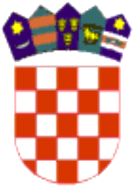 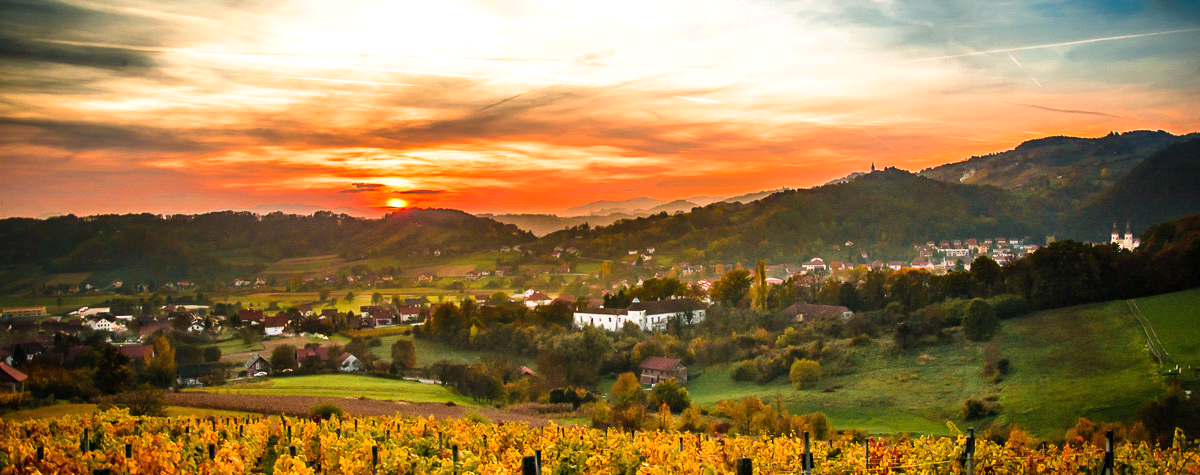 